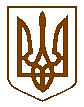 УКРАЇНАБілокриницька   сільська   радаРівненського   району    Рівненської    областіВ И К О Н А В Ч И Й       К О М І Т Е ТРІШЕННЯ від  20  липня  2017  року                                                                                 № 128Про присвоєння поштовоїадреси на земельну ділянку	Розглянувши  заяву співвласників земельної ділянки гр. Штемпеля В’ячеслава Петровича та  гр. Вишнівського Олександра Михайловича  про присвоєння  поштової адреси на земельну ділянку в с. Біла Криниця, Рівненського району Рівненської області, керуючись п.п. 10 п.б ст. 30 Закону України «Про місцеве самоврядування в Україні», виконавчий комітет Білокриницької сільської радиВ И Р І Ш И В :Присвоїти поштову адресу на земельну ділянку з кадастровим номером 5624680700:05:014:0057 гр. Штемпелю  В.П. та  гр.  Вишнівському О.М.: с. Біла Криниця, вул. Чорновола, 64 .  Сільський голова                                                                                    Т. Гончарук